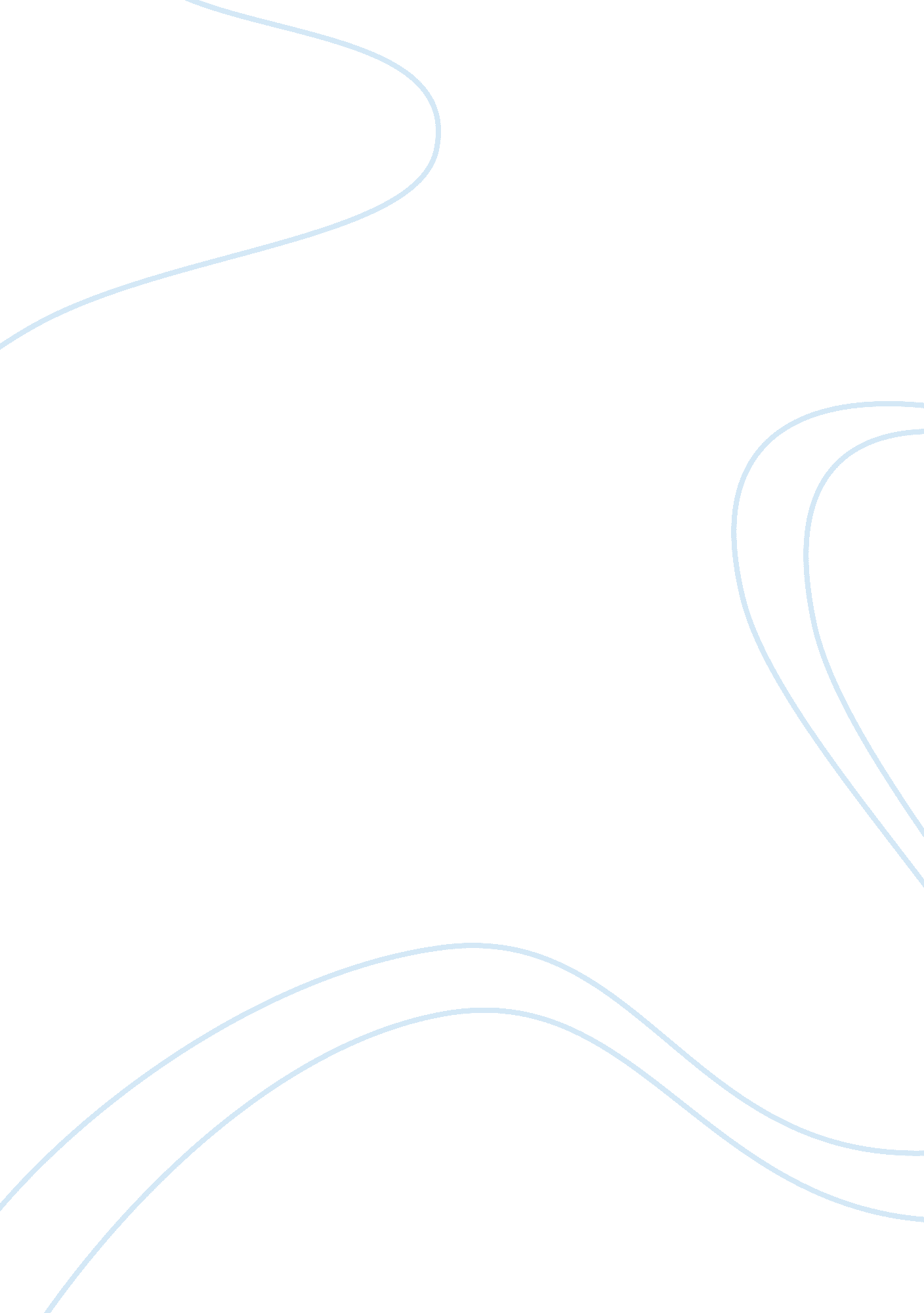 Technology advantages and disadvantagesTechnology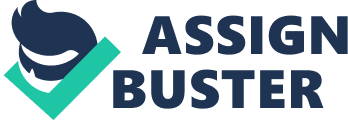 Technology has brought about a revolution in the modern world. It has made our lives easy and fast. Technology has a made the world a global village. Technology Is a double edged weapon. Today I am going to talk about the advantages and disadvantages of technology. Let us look Into the advantages of technology first. Traveling was time consuming since animals, such as horses, were being used as vehicles. Now we have planes, trains etc which has made our lives easy. We have made vast progress In the medical field too. Almost all vital organs can be transplanted. This Includes heart, liver, kidney, lungs and many other organs. We also have advanced machines to perform various operations. Just by slating In our room we can see a person and speak to our near and dear ones, no matter how far they are. Incidents that have happened anywhere In the world reach us wealth seconds. We can even shop. Book tickets, read, and do many other things just sitting at home. Things like our fridge, microwave oven, AC and other technical features have made our lives easier. So you see technology has made the world a global village. Now let us look into the disadvantages. Technology has made man machine addicted. As we are progressing, our lifespan has become short. This is due to the lack of physical activity. Many people are addicted to various gadgets around them like, remote controls, mobile phones, Lifts etc. All these things make us lazy. Children are addicted to games on phones and laptops. They have stopped playing outside. At a very young age, they have various diseases like diabetes, obesity, and blood pressure. There is less communication between people. People lead a sedentary lifestyle and hence diseases are there constant companions. So we as a new generation, let us take an oath that we will usetechnologywisely as a means to progress and lead a healthy lifestyle. Thus we shall leave behind a better platform for the coming generations. 